АДМИНИСТРАЦИЯ РУССКО-ЖУРАВСКОГО СЕЛЬСКОГО ПОСЕЛЕНИЯВЕРХНЕМАМОНСКОГО  МУНИЦИПАЛЬНОГО РАЙОНА ВОРОНЕЖСКОЙ ОБЛАСТИПОСТАНОВЛЕНИЕот 12 августа 2022 г   № 31-------------------------------------------с. Русская ЖуравкаОб утверждении схем границ прилегающих территорий Русско-Журавского сельского поселения Верхнемамонского муниципального районаВоронежской областиВ соответствии с Федеральным законом  от 06.10.2003 г. № 131–ФЗ «Об общих принципах организации местного самоуправления в Российской Федерации,   п.6 ст.3 Закона Воронежской области от 05.07.2018 г. № 108-ОЗ «О порядке определения границ прилегающих территорий в Воронежской области», Приказом Департамента архитектуры и градостроительства  Воронежской области от 02.04.2019г. № 45-01-04/35  «Об утверждении формы схемы границ прилегающей территории и требований к ее подготовке», Правилами  благоустройства территории Русско-Журавского сельского поселения Верхнемамонского муниципального района  Воронежской области, утверждёнными Решением сессии Совета народных депутатов Русско-Журавского сельского поселения от 13.06.2019г №15, руководствуясь Уставом Русско-Журавского сельского поселения, администрация Русско-Журавского сельского поселенияПОСТАНОВЛЯЕТ:1. Утвердить прилагаемые схемы №1, №2, №3, №4, №5, №6, №7, №8, №9, №10, №11, №12, №13, №14 границ прилегающих территорий Русско-Журавского сельского поселения Верхнемамонского муниципального района Воронежской области (текстовая часть, графическая часть).2. Опубликовать настоящее постановление в официальном периодическом печатном издании «Информационный бюллетень Русско-Журавского сельского поселения Верхнемамонского муниципального района Воронежской области» 3. Контроль за исполнением настоящего постановления оставляю за собой.Глава Русско-Журавскогосельского      поселения                                                          Г.Н.КортуноваУтверждена:Постановлением администрации Русско-Журавского сельского поселения Верхнемамонского муниципального района Воронежской области от 01.06.2022 г. № 18Схема №1 границ прилегающих территорий Русско-Журавского сельского поселения Верхнемамонского района Воронежской области (текстовая часть)Русско-Журавское сельское поселение, схема границ прилегающих территорий (графическая часть) ул. Центральная (схема 1)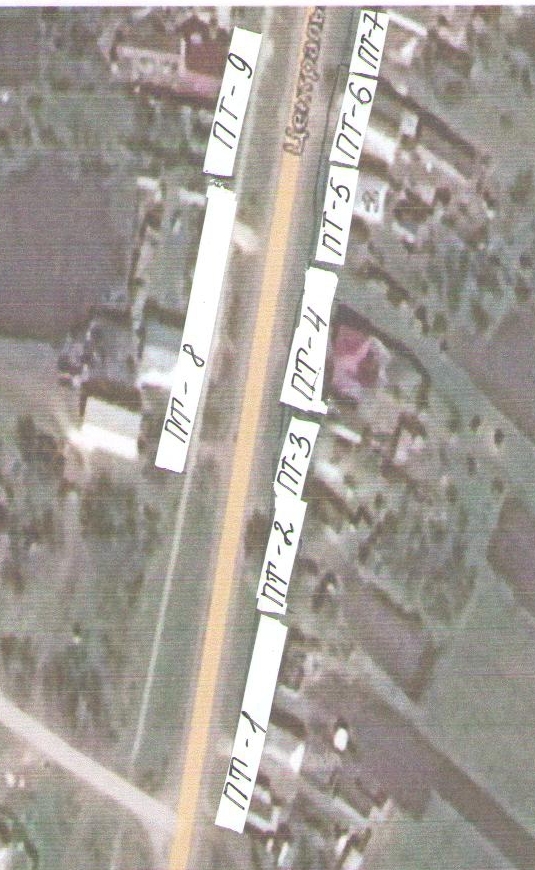 Утверждена:Постановлением администрации Русско-Журавского сельского поселения Верхнемамонского муниципального района Воронежской области  от 01.06.2022 г. №18Схема №2 границ прилегающих территорий Русско-Журавского сельского поселения Верхнемамонского района Воронежской области (текстовая часть)Русско-Журавское сельское поселение, схема границ прилегающих территорий (графическая часть) ул. Центральная (схема 2)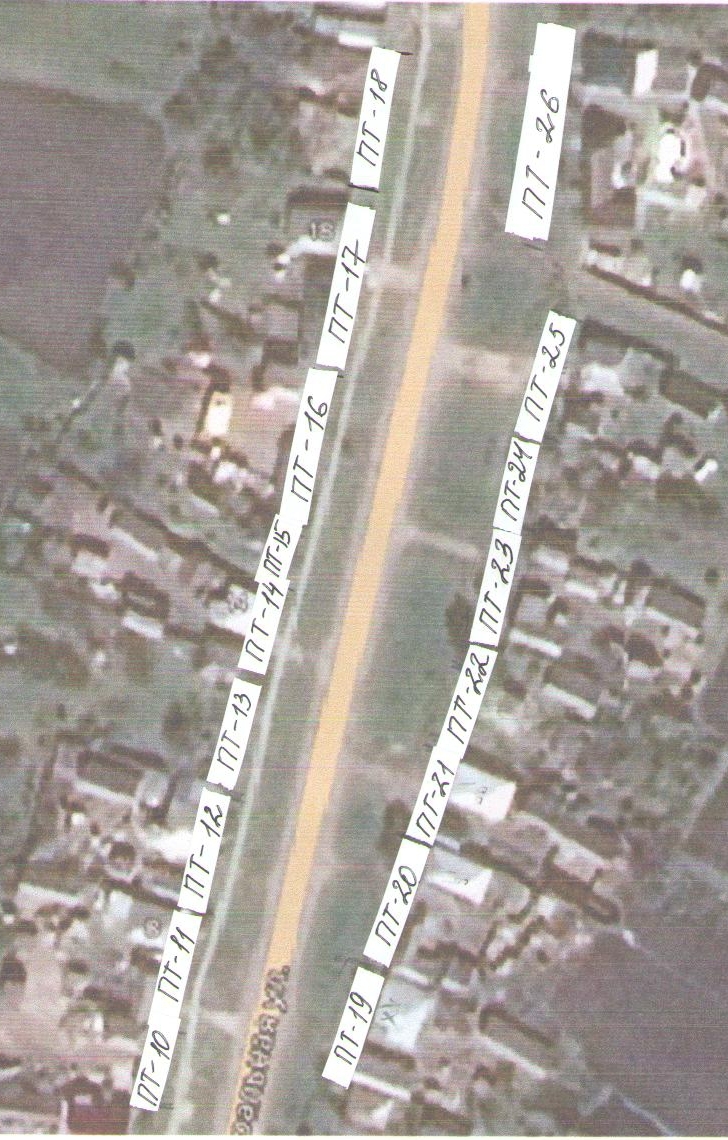 Утверждена:Постановлением администрации Русско-Журавского  сельского поселения Верхнемамонского муниципального района Воронежской области  от 01.06.2022 г. №18Схема №3 границ прилегающих территорий Русско-Журавского сельского поселения Верхнемамонского района Воронежской области (текстовая часть)Русско-Журавское сельское поселение, схема границ прилегающих территорий (графическая часть) ул. Центральная (схема 3)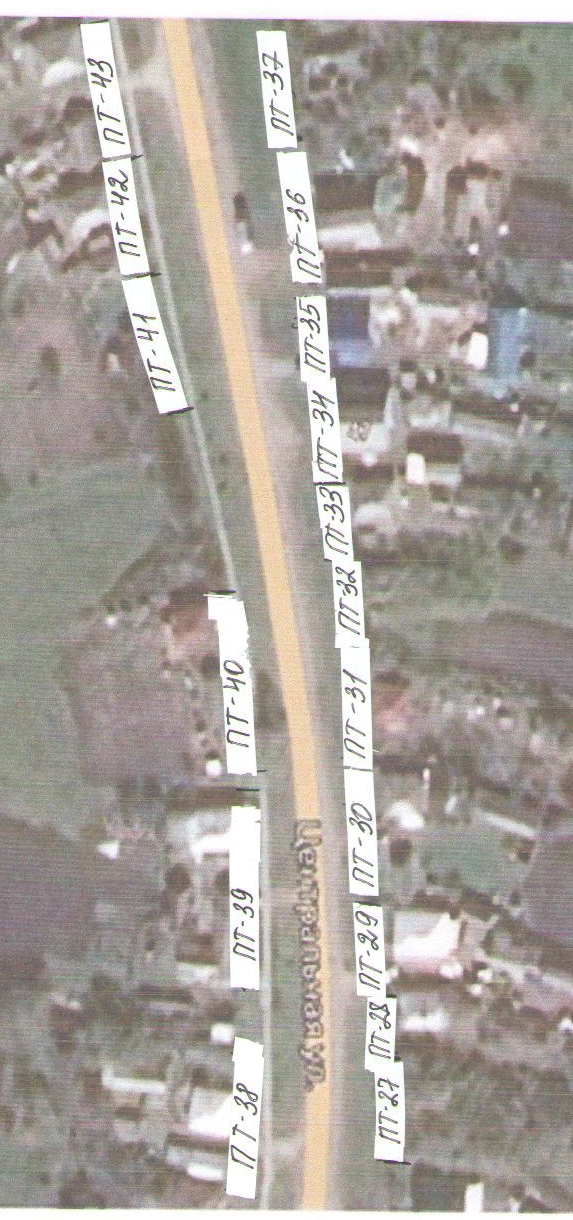 Утверждена:Постановлением администрации Русско-Журавского сельского поселения Верхнемамонского муниципального района Воронежской области  от 01.06.2022 г. №18Схема №4 границ прилегающих территорий Русско-Журавского сельского поселения Верхнемамонского района Воронежской области (текстовая часть)Русско-Журавское сельское поселение, схема границ прилегающих территорий (графическая часть) ул. Центральная (схема 4)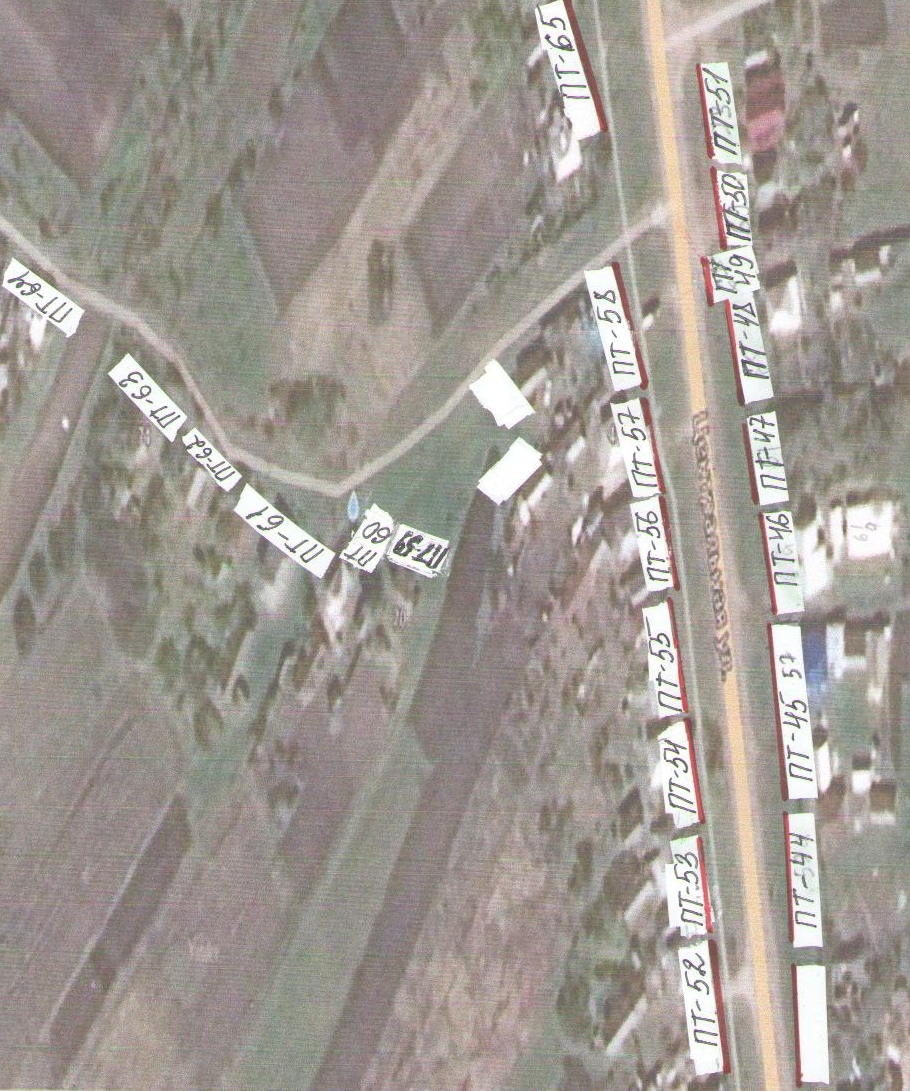 Утверждена:Постановлением администрации Русско-Журавского сельского поселения Верхнемамонского муниципального района Воронежской области  от 01.06.2022 г. №18Схема №5 границ прилегающих территорий Русско-Журавского сельского поселения Верхнемамонского района Воронежской области (текстовая часть) Русско-Журавское сельское поселение, схема границ прилегающих территорий (графическая часть) ул. Центральная (схема 5)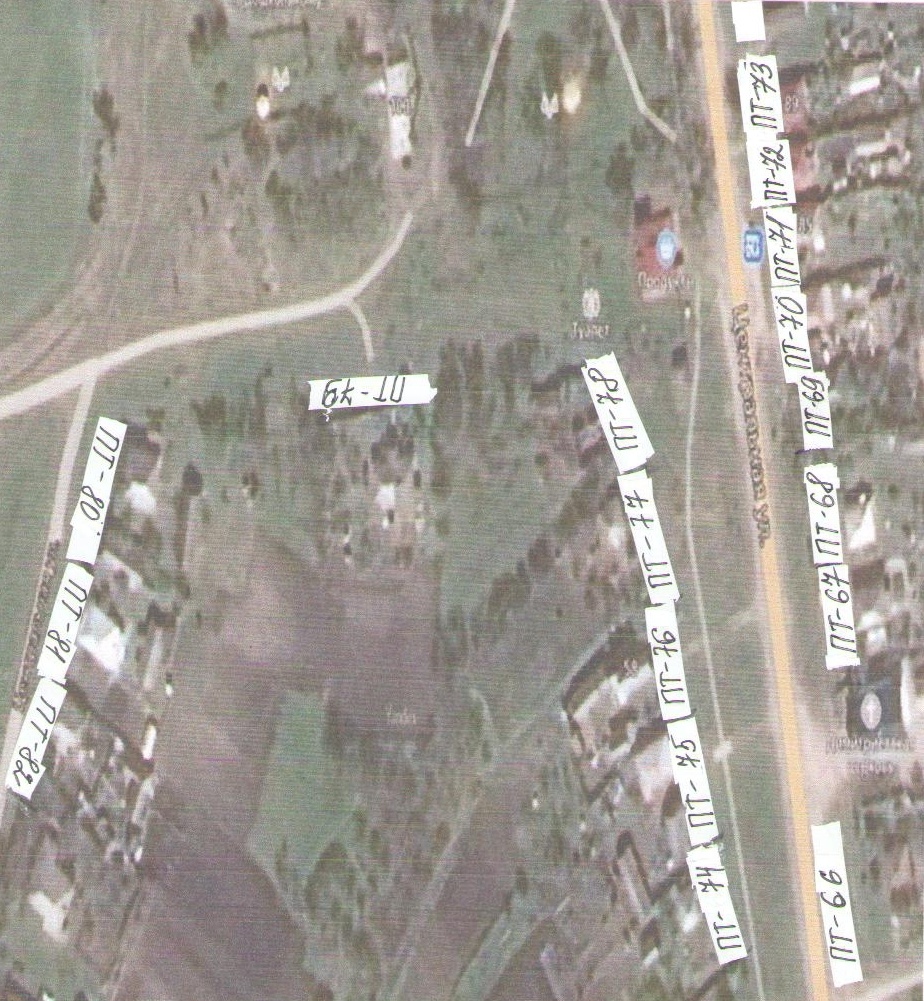 Утверждена:Постановлением администрации Русско-Журавского сельского поселения Верхнемамонского муниципального района Воронежской области  от 01.06.2022 г. №18Схема №6 границ прилегающих территорий Русско-Журавского сельского поселения Верхнемамонского района Воронежской области (текстовая часть) Русско-Журавское сельское поселение, схема границ прилегающих территорий (графическая часть) ул. Центральная (схема 6)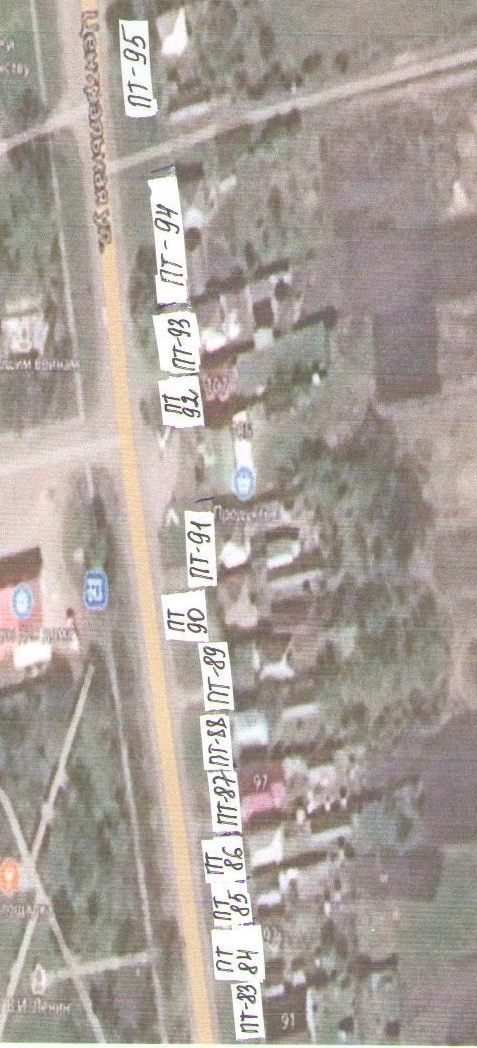 Утверждена:Постановлением администрации Русско-Журавского сельского поселения Верхнемамонского муниципального района Воронежской области  от 01.06.2022 г. №18Схема №7 границ прилегающих территорий Русско-Журавского сельского поселения Верхнемамонского района Воронежской области (текстовая часть) Русско-Журавское сельское поселение, схема границ прилегающих территорий (графическая часть) ул. Центральная (схема 7)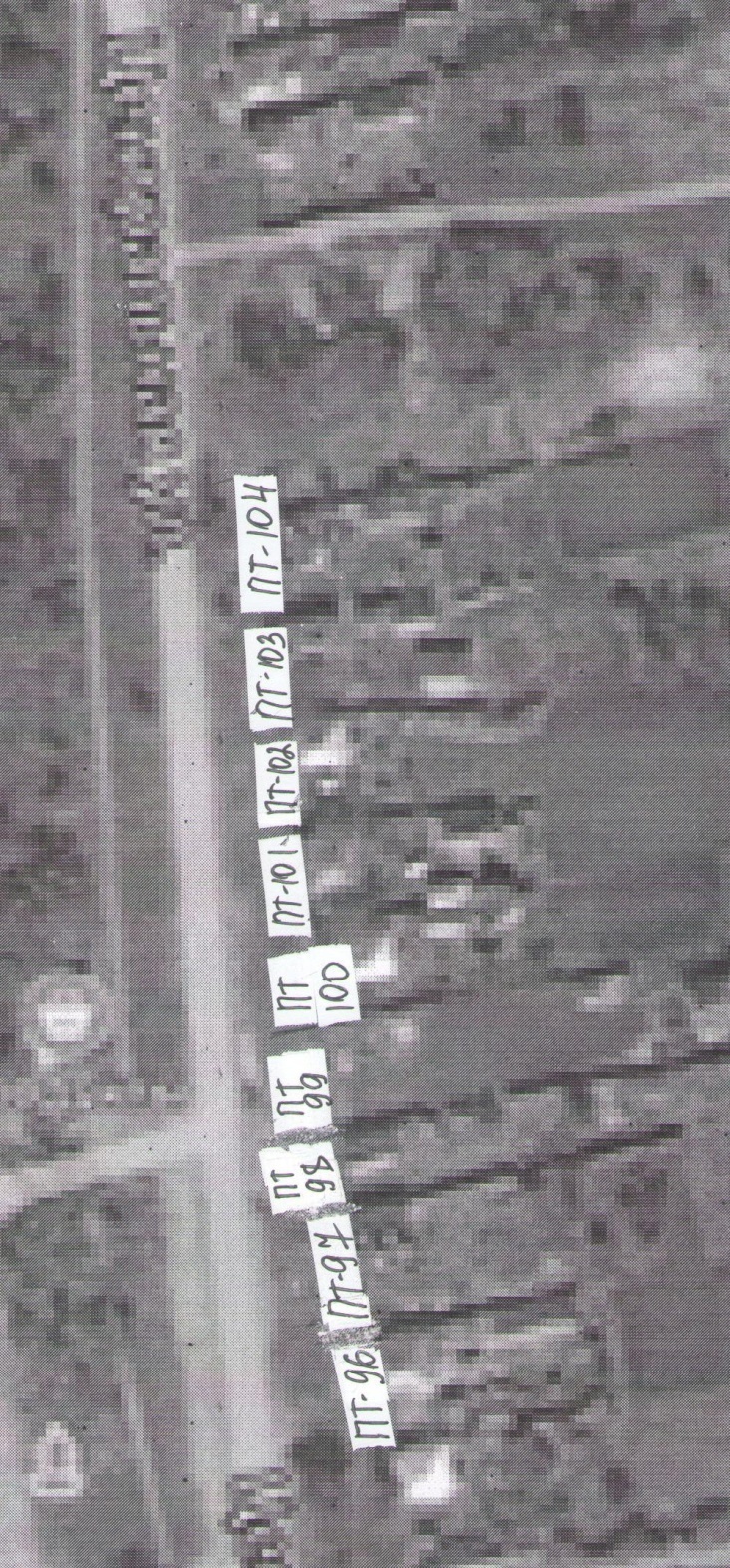 Утверждена:Постановлением администрации Русско-Журавского сельского поселения Верхнемамонского муниципального района Воронежской области  от 01.06.2022 г. №18Схема №8 границ прилегающих территорий Русско-Журавского сельского поселения Верхнемамонского района Воронежской области (текстовая часть) Русско-Журавское сельское поселение, схема границ прилегающих территорий (графическая часть) ул. Центральная (схема 8)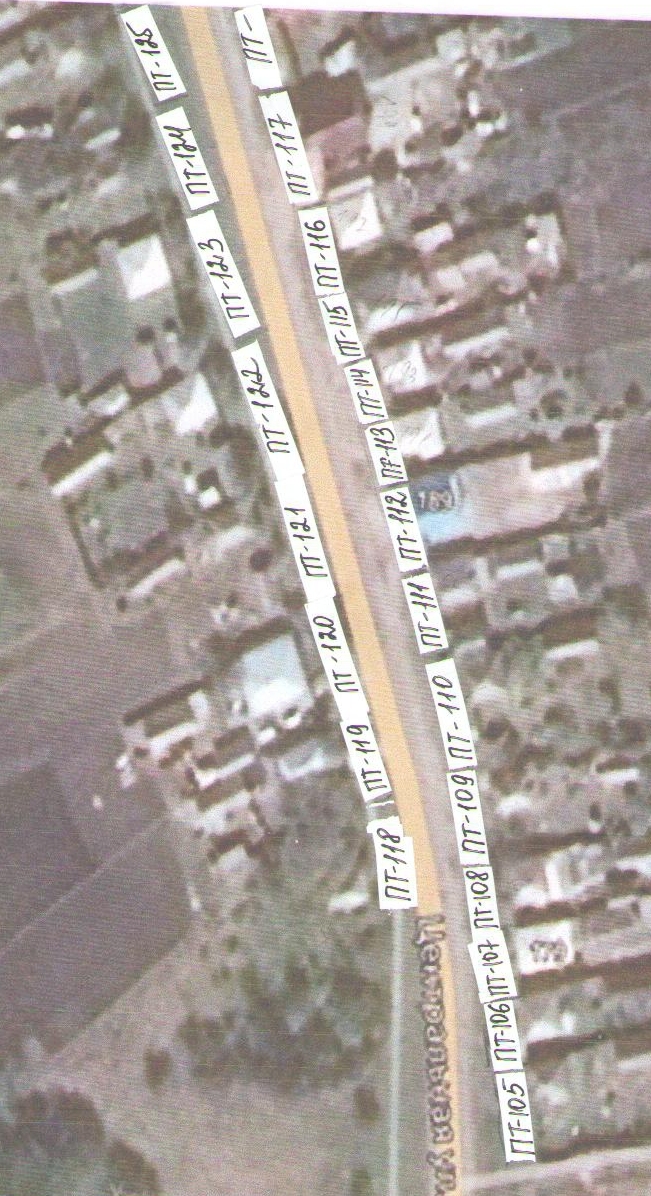 Утверждена:Постановлением администрации Русско-Журавского сельского поселения Верхнемамонского муниципального района Воронежской области  от 01.06.2022 г. №18Схема №9 границ прилегающих территорий Русско-Журавского сельского поселения Верхнемамонского района Воронежской области (текстовая часть) Русско-Журавское сельское поселение, схема границ прилегающих территорий (графическая часть) ул. Центральная (схема 9)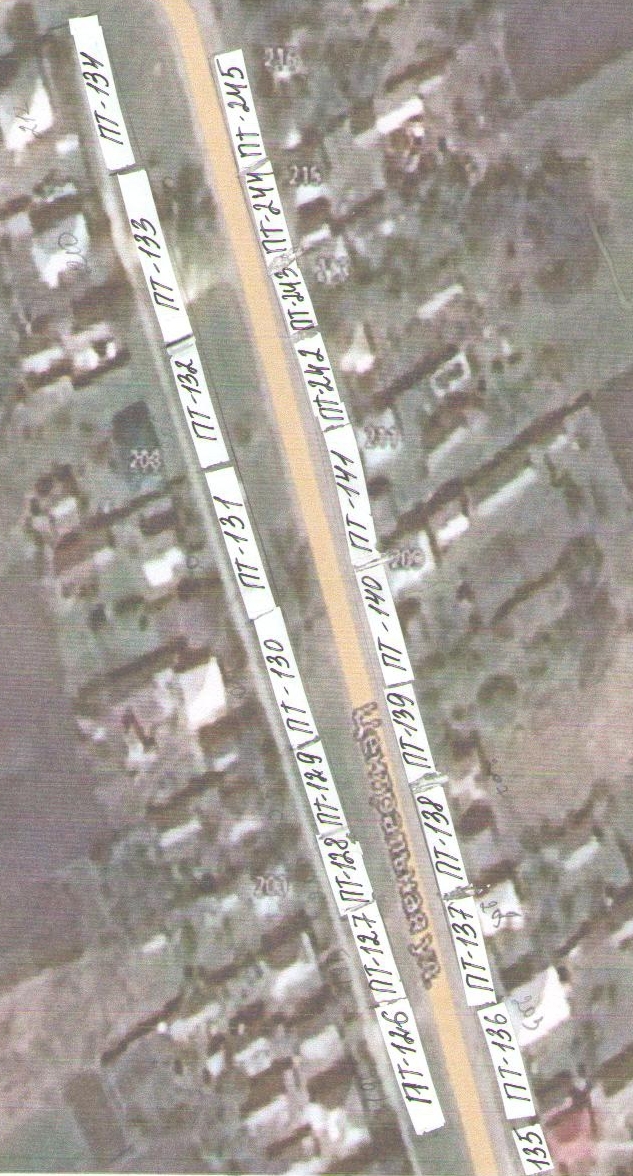 Утверждена:Постановлением администрации Русско-Журавского сельского поселения Верхнемамонского муниципального района Воронежской области  от 01.06.2022 г. №18Схема №10 границ прилегающих территорий Русско-Журавского сельского поселения Верхнемамонского района Воронежской области (текстовая часть) Русско-Журавское сельское поселение, схема границ прилегающих территорий (графическая часть) ул. Центральная (схема 10)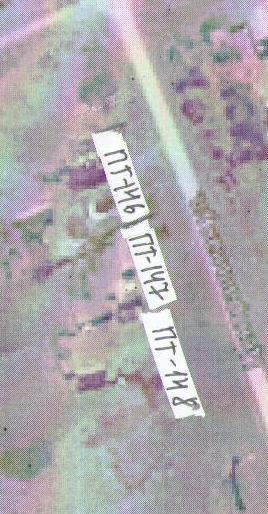 Утверждена:Постановлением администрации Русско-Журавского сельского поселения Верхнемамонского муниципального района Воронежской области  от 01.06.2022 г. №18Схема №11 границ прилегающих территорий Русско-Журавского сельского поселения Верхнемамонского района Воронежской области (текстовая часть) Русско-Журавское сельское поселение, схема границ прилегающих территорий (графическая часть) ул. Центральная (схема 11)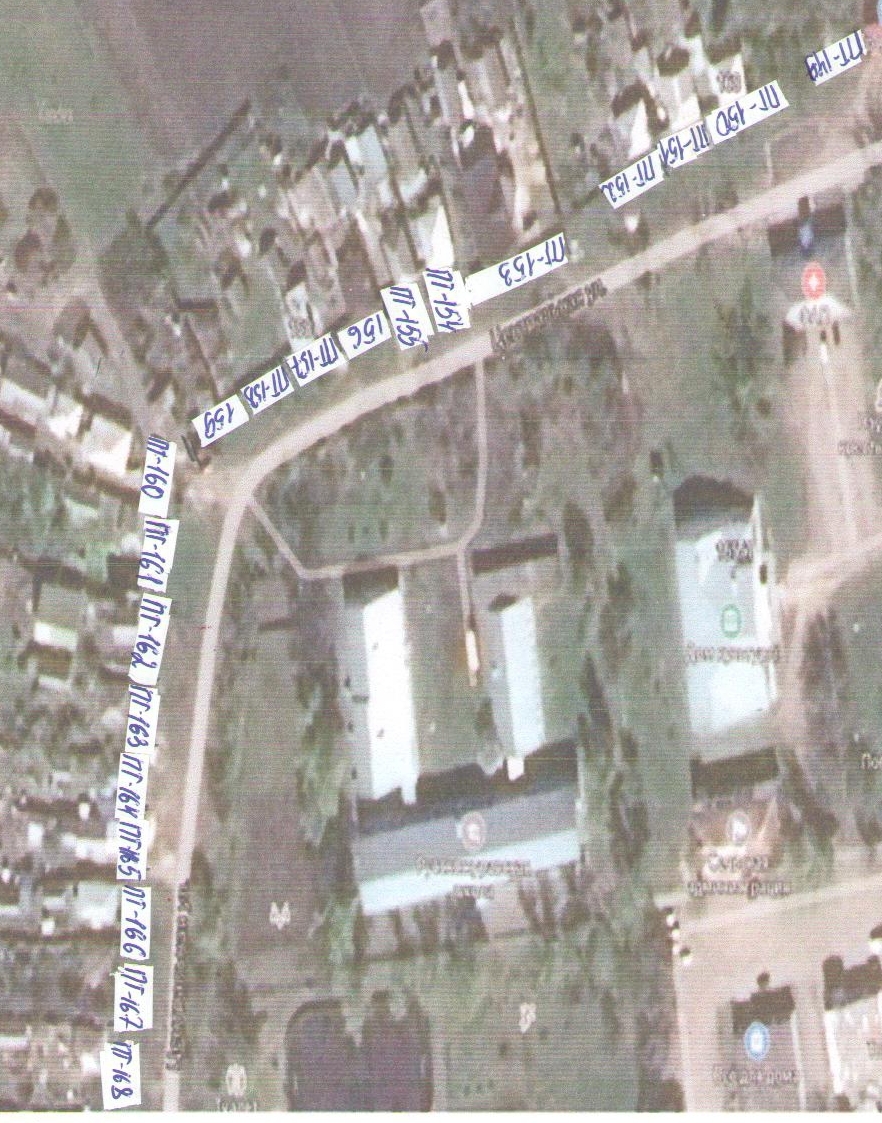 Утверждена:Постановлением администрации Русско-Журавского сельского поселения Верхнемамонского муниципального района Воронежской области  от 01.06.2022 г. №18Схема №12 границ прилегающих территорий Русско-Журавского сельского поселения Верхнемамонского района Воронежской области (текстовая часть) Русско-Журавское сельское поселение, схема границ прилегающих территорий (графическая часть) ул. Центральная (схема 12)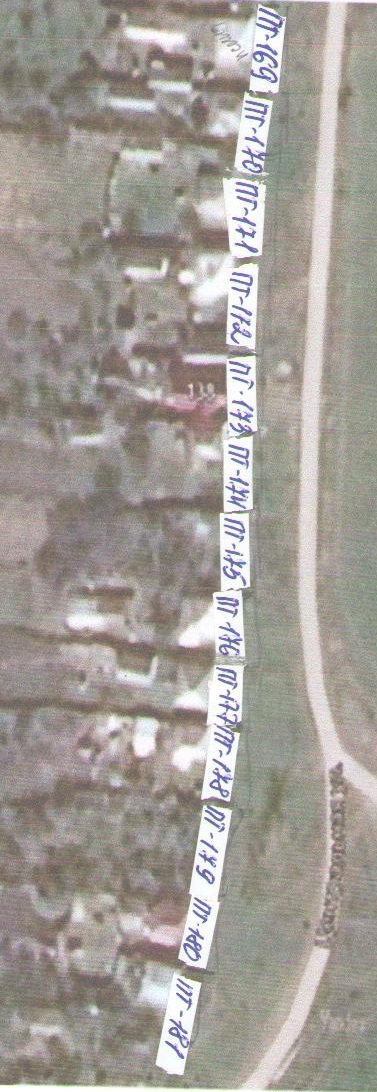 Утверждена:Постановлением администрации Русско-Журавского сельского поселения Верхнемамонского муниципального района Воронежской области  от 01.06.2022 г. №18Схема №13 границ прилегающих территорий Русско-Журавского сельского поселения Верхнемамонского района Воронежской области (текстовая часть) Русско-Журавское сельское поселение, схема границ прилегающих территорий (графическая часть) ул. Центральная (схема 13)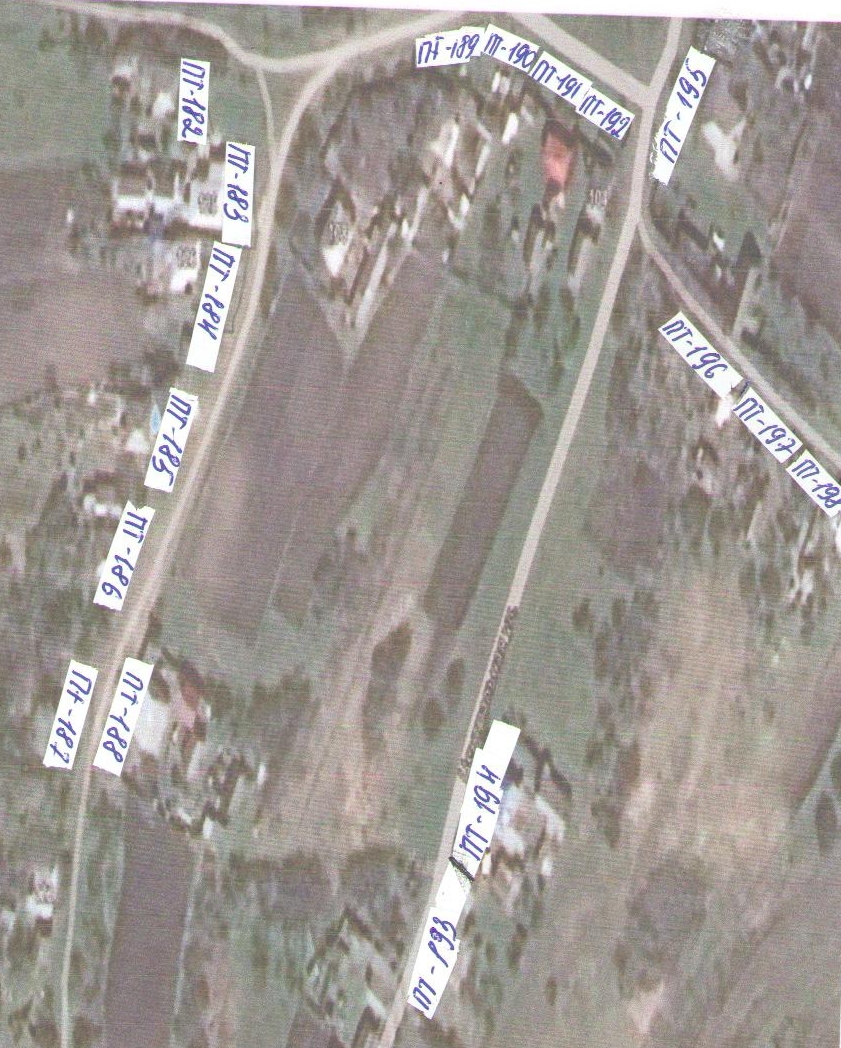 Утверждена:Постановлением администрации Русско-Журавского сельского поселения Верхнемамонского муниципального района Воронежской области  от 01.06.2022 г. №18Схема №14 границ прилегающих территорий Русско-Журавского сельского поселения Верхнемамонского района Воронежской области (текстовая часть) Русско-Журавское сельское поселение, схема границ прилегающих территорий (графическая часть) ул. Центральная (схема 14)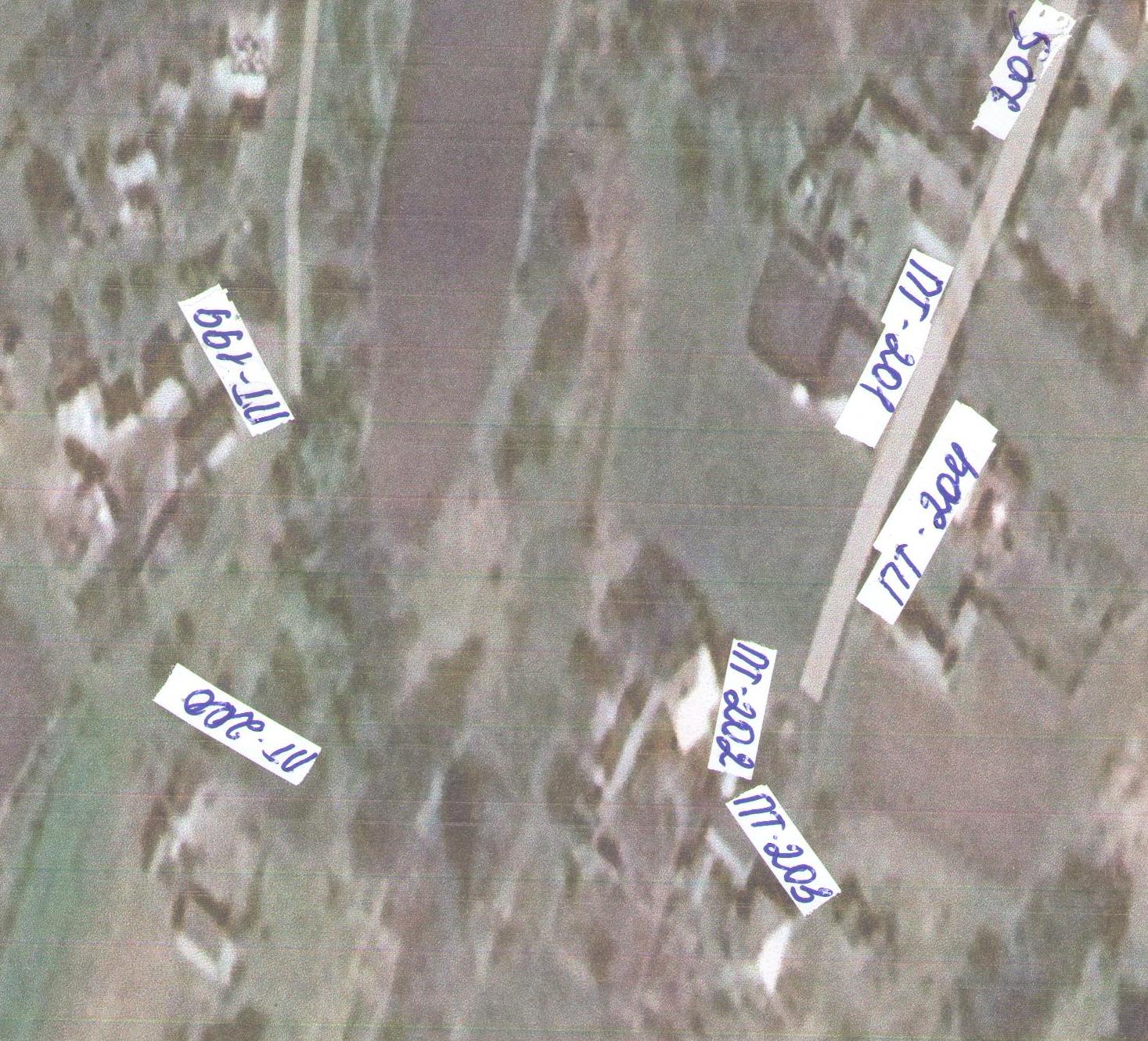 Условные номера прилегающих территорийИдентификационное обозначение объекта, в отношении которого устанавливается прилегающая территорияАдрес здания, строения, сооружения,  земельного участкаКадастровый номерПТ-1ЗУ-1с. Русская Журавка,  ул. Центральная,  136:06:1400011:7ПТ-2ЗУ-2с. Русская Журавка,  ул. Центральная,  536:06:1400011:8ПТ-3ЗУ-3с. Русская Журавка,  ул. Центральная,  736:06:1400011:9ПТ-4ЗУ-4с. Русская Журавка,  ул. Центральная,  936:06:1400011:10ПТ-5ЗУ-5с. Русская Журавка,  ул. Центральная,  1136:06:1400011:11ПТ-6ЗУ-6с. Русская Журавка,  ул. Центральная,  1336:06:1400011:12ПТ-7ЗУ-7с. Русская Журавка,  ул. Центральная,  236:06:1400010:60ПТ-8ЗУ-8с. Русская Журавка,  ул. Центральная,  836:06:1400010:92Условные обозначения: -      внешняя граница-  ПТ -1 условный номер прилегающей территории-  II - прилегающая территорияШирина прилегающей территории:Условные номера прилегающих территорийИдентификационное обозначение объекта, в отношении которого устанавливается прилегающая территорияАдрес здания, строения, сооружения, земельного участкаКадастровый номерПТ-10ЗУ-10с. Русская Журавка,  ул. Центральная,  1036:06:1400010:5836:06:1400010:58ПТ-11ЗУ-11с. Русская Журавка,  ул. Центральная,  1236:06:1400010:5736:06:1400010:57ПТ-12ЗУ-12с. Русская Журавка,  ул. Центральная,  1436:06:1400010:436:06:1400010:4ПТ-13ЗУ-13с. Русская Журавка,  ул. Центральная,  1636:06:1400010:5636:06:1400010:56ПТ-14ЗУ-14с. Русская Журавка,  ул. Центральная,  1836:06:1400010:5536:06:1400010:55ПТ-15ЗУ-15с. Русская Журавка,  ул. Центральная,  2036:06:1400010:5436:06:1400010:54ПТ-16ЗУ-16с. Русская Журавка,  ул. Центральная,  2236:06:1400010:5336:06:1400010:53ПТ-17ЗУ-17с. Русская Журавка,  ул. Центральная,  2436:06:1400010:5236:06:1400010:52ПТ-18ЗУ-18с. Русская Журавка,  ул. Центральная,  2636:06:1400010:5136:06:1400010:51ПТ-19ЗУ-19с. Русская Журавка,  ул. Центральная,  1736:06:1400011:1436:06:1400011:14ПТ-20ЗУ-20с. Русская Журавка,  ул. Центральная,  1936:06:1400011:1536:06:1400011:15ПТ-21ЗУ-21с. Русская Журавка,  ул. Центральная,  19а36:06:1400011:1636:06:1400011:16ПТ-22ЗУ-22с. Русская Журавка,  ул. Центральная,  2136:06:1400011:1736:06:1400011:17ПТ-23ЗУ-23с. Русская Журавка,  ул. Центральная,  2336:06:1400011:636:06:1400011:6ПТ-24ЗУ-24с. Русская Журавка,  ул. Центральная,  25бнбнПТ-25ЗУ-25с. Русская Журавка,  ул. Центральная,  2736:06:1400011:2036:06:1400011:20ПТ-26ЗУ-26с. Русская Журавка,  ул. Центральная,  2936:06:1400011:536:06:1400011:5Условные обозначения: -      внешняя граница-  ПТ -1 условный номер прилегающей территории-  II - прилегающая территорияШирина прилегающей территории:Условные номера прилегающих территорийИдентификационное обозначение объекта, в отношении которого устанавливается прилегающая территорияАдрес здания, строения, сооружения, земельного участкаКадастровый номерПТ-27ЗУ-27с. Русская Журавка,  ул. Центральная,  3136:06:1400011:22ПТ-28ЗУ-28с. Русская Журавка,  ул. Центральная,  3736:06:1400011:3ПТ-29ЗУ-29с. Русская Журавка,  ул. Центральная,  3936:06:1400011:24ПТ-30ЗУ-30с. Русская Журавка,  ул. Центральная,  4136:06:1400011:25ПТ-31ЗУ-31с. Русская Журавка,  ул. Центральная,  4336:06:1400011:26ПТ-32ЗУ-32с. Русская Журавка,  ул. Центральная,  4536:06:1400011:27ПТ-33ЗУ-33с. Русская Журавка,  ул. Центральная,  4736:06:1400011:28ПТ-34ЗУ-34с. Русская Журавка,  ул. Центральная,  4936:06:1400011:29ПТ-35ЗУ-35с. Русская Журавка,  ул. Центральная,  5136:06:1400011:30ПТ-36ЗУ-36с. Русская Журавка,  ул. Центральная,  5336:06:1400011:31ПТ-37ЗУ-37с. Русская Журавка,  ул. Центральная,  5536:06:1400011:1ПТ-38ЗУ-38с. Русская Журавка,  ул. Центральная,  2836:06:1400010:50ПТ-39ЗУ-39с. Русская Журавка,  ул. Центральная,  3036:06:1400010:49ПТ-40ЗУ-40с. Русская Журавка,  ул. Центральная,  3236:06:1400010:48ПТ-41ЗУ-41с. Русская Журавка,  ул. Центральная,  3436:06:1400010:47ПТ-42ЗУ-42с. Русская Журавка,  ул. Центральная,  3636:06:1400010:46ПТ-43ЗУ-43с. Русская Журавка,  ул. Центральная,  3836:06:1400010:45Условные обозначения: -      внешняя граница-  ПТ -1 условный номер прилегающей территории-  II - прилегающая территорияШирина прилегающей территории:Условные номера прилегающих территорийИдентификационное обозначение объекта, в отношении которого устанавливается прилегающая территорияАдрес здания, строения, сооружения,  земельного участкаКадастровый номерПТ-44ЗУ-44с. Русская Журавка,  ул. Центральная,  57абнПТ-45ЗУ-45с. Русская Журавка,  ул. Центральная,  5736:06:1400011:32ПТ-46ЗУ-46с. Русская Журавка,  ул. Центральная,  5936:06:1400011:33ПТ-47ЗУ-47с. Русская Журавка,  ул. Центральная,  61а36:06:1400011:34ПТ-48ЗУ-48с. Русская Журавка,  ул. Центральная,  6536:06:1400011:36ПТ-49ЗУ-49с. Русская Журавка,  ул. Центральная,  69а36:06:1400011:38ПТ-50ЗУ-50с. Русская Журавка,  ул. Центральная,  6936:06:1400004:138ПТ-51ЗУ-51с. Русская Журавка,  ул. Центральная,  73бнПТ-52ЗУ-52с. Русская Журавка,  ул. Центральная,  4036:06:1400010:44ПТ-53ЗУ-53с. Русская Журавка,  ул. Центральная,  4236:06:1400010:43ПТ-54ЗУ-54с. Русская Журавка,  ул. Центральная,  4436:06:1400010:42ПТ-55ЗУ-55с. Русская Журавка,  ул. Центральная,  4636:06:1400010:41ПТ-56ЗУ-56с. Русская Журавка,  ул. Центральная,  4836:06:1400010:40ПТ-57ЗУ-57с. Русская Журавка,  ул. Центральная,  бнПТ-58ЗУ-58с. Русская Журавка,  ул. Центральная,  5036:06:1400010:39ПТ-59ЗУ-59с. Русская Журавка,  ул. Центральная,  6436:06:1400010:38ПТ-60ЗУ-60с. Русская Журавка,  ул. Центральная,  6636:06:1400010:37ПТ-61ЗУ-61с. Русская Журавка,  ул. Центральная,  7036:06:1400010:5ПТ-62ЗУ-62с. Русская Журавка,  ул. Центральная,  72бнПТ-63ЗУ-63с. Русская Журавка,  ул. Центральная,  74бнПТ-64ЗУ-64с. Русская Журавка,  ул. Центральная,  7636:06:1400010:34ПТ-65ЗУ-65с. Русская Журавка,  ул. Центральная,  52бнУсловные обозначения: -      внешняя граница-  ПТ -1 условный номер прилегающей территории-  II - прилегающая территорияШирина прилегающей территории:Условные номера прилегающих территорийИдентификационное обозначение объекта, в отношении которого устанавливается прилегающая территорияАдрес здания, строения, сооружения, земельного участкаКадастровый номерПТ-66ЗУ-66с. Русская Журавка,  ул. Центральная,  75бнПТ-67ЗУ-67с. Русская Журавка,  ул. Центральная,  7736:06:1400004:136ПТ-68ЗУ-68с. Русская Журавка,  ул. Центральная,  79бнПТ-69ЗУ-69с. Русская Журавка,  ул. Центральная,  8136:06:1400004:135ПТ-70ЗУ-70с. Русская Журавка,  ул. Центральная,  8336:06:1400004:134ПТ-71ЗУ-71с. Русская Журавка,  ул. Центральная,  8536:06:1400004:133ПТ-72ЗУ-72с. Русская Журавка,  ул. Центральная,  8736:06:1400004:132ПТ-73ЗУ-73с. Русская Журавка,  ул. Центральная,  8936:06:1400004:133ПТ-74ЗУ-74с. Русская Журавка,  ул. Центральная,  5436:06:1400005:49ПТ-75ЗУ-75с. Русская Журавка,  ул. Центральная,  5636:06:1400005:50ПТ-76ЗУ-76с. Русская Журавка,  ул. Центральная,  5836:06:1400010:94ПТ-77ЗУ-77с. Русская Журавка,  ул. Центральная,  6036:06:1400005:52ПТ-78ЗУ-78с. Русская Журавка,  ул. Центральная,  6236:06:1400005:53ПТ-79ЗУ-79с. Русская Журавка,  ул. Центральная,  58а36:06:1400010:32ПТ-80ЗУ-80с. Русская Журавка,  ул. Центральная,  78а36:06:1400010:29ПТ-81ЗУ-81с. Русская Журавка,  ул. Центральная,  62а36:06:1400010:31ПТ-82ЗУ-82с. Русская Журавка,  ул. Центральная,  84а36:06:1400010:30Условные обозначения: -      внешняя граница-  ПТ -1 условный номер прилегающей территории-  II - прилегающая территорияШирина прилегающей территории:Условные номера прилегающих территорийИдентификационное обозначение объекта, в отношении которого устанавливается прилегающая территорияАдрес здания, строения, сооружения, земельного участкаКадастровый номерПТ-83ЗУ-83с. Русская Журавка,  ул. Центральная,  91бнПТ-84ЗУ-84с. Русская Журавка,  ул. Центральная,  9336:06:1400004:131ПТ-85ЗУ-85с. Русская Журавка,  ул. Центральная,  9536:06:1400004:130ПТ-86ЗУ-86с. Русская Журавка,  ул. Центральная,  95а36:06:1400004:129ПТ-87ЗУ-87с. Русская Журавка,  ул. Центральная,  9736:06:1400004:143ПТ-88ЗУ-88с. Русская Журавка,  ул. Центральная,  9936:06:1400004:127ПТ-89ЗУ-89с. Русская Журавка,  ул. Центральная,  99абнПТ-90ЗУ-90с. Русская Журавка,  ул. Центральная,  101бнПТ-91ЗУ-91с. Русская Журавка,  ул. Центральная,  10336:06:1400004:126ПТ-92ЗУ-92с. Русская Журавка,  ул. Центральная,  10736:06:1400004:125ПТ-93ЗУ-93с. Русская Журавка,  ул. Центральная,  10936:06:1400004:124ПТ-94ЗУ-94с. Русская Журавка,  ул. Центральная,  11136:06:1400004:123ПТ-95ЗУ-95с. Русская Журавка,  ул. Центральная,  11336:06:1400004:122Условные обозначения: -      внешняя граница-  ПТ -1 условный номер прилегающей территории-  II - прилегающая территорияШирина прилегающей территории:Условные номера прилегающих территорийИдентификационное обозначение объекта, в отношении которого устанавливается прилегающая территорияАдрес здания, строения, сооружения, земельного участкаКадастровый номерПТ-96ЗУ-96с. Русская Журавка,  ул. Центральная,  11536:06:1400004:121ПТ-97ЗУ-97с. Русская Журавка,  ул. Центральная,  11736:06:1400004:120ПТ-98ЗУ-98с. Русская Журавка,  ул. Центральная,  11936:06:1400004:6ПТ-99ЗУ-99с. Русская Журавка,  ул. Центральная,  12136:06:1400004:8ПТ-100ЗУ-100с. Русская Журавка,  ул. Центральная,  12336:06:1400004:119ПТ-101ЗУ-101с. Русская Журавка,  ул. Центральная,  12536:06:1400004:118ПТ-102ЗУ-102с. Русская Журавка,  ул. Центральная,  17136:06:1400004:117ПТ-103ЗУ-103с. Русская Журавка,  ул. Центральная,  17336:06:1400004:116ПТ-104ЗУ-104с. Русская Журавка,  ул. Центральная,  17436:06:1400004:115Условные обозначения: -      внешняя граница-  ПТ -1 условный номер прилегающей территории-  II - прилегающая территорияШирина прилегающей территории:Условные номера прилегающих территорийИдентификационное обозначение объекта, в отношении которого устанавливается прилегающая территорияАдрес здания, строения, сооружения, земельного участкаКадастровый номерПТ-105ЗУ-105с. Русская Журавка,  ул. Центральная,  17736:06:1400004:114ПТ-106ЗУ-106с. Русская Журавка,  ул. Центральная,  17836:06:1400004:113ПТ-107ЗУ-107с. Русская Журавка,  ул. Центральная,  17936:06:1400004:112ПТ-108ЗУ-108с. Русская Журавка,  ул. Центральная,  181бнПТ-109ЗУ-109с. Русская Журавка,  ул. Центральная,  18336:06:1400004:139ПТ-110ЗУ-110с. Русская Журавка,  ул. Центральная,  18536:06:1400004:ПТ-111ЗУ-111с. Русская Журавка,  ул. Центральная,  18736:06:1400004:111ПТ-112ЗУ-112с. Русская Журавка,  ул. Центральная,  18936:06:1400004:110ПТ-113ЗУ-113с. Русская Журавка,  ул. Центральная,  19136:06:1400004:109ПТ-114ЗУ-114с. Русская Журавка,  ул. Центральная,  19336:06:1400004:108ПТ-115ЗУ-115с. Русская Журавка,  ул. Центральная,  19536:06:1400004:107ПТ-116ЗУ-116с. Русская Журавка,  ул. Центральная,  19736:06:1400004:106ПТ-117ЗУ-117с. Русская Журавка,  ул. Центральная,  19936:06:1400004:105ПТ-118ЗУ-118с. Русская Журавка,  ул. Центральная,  18036:06:1400003:85ПТ-119ЗУ-119с. Русская Журавка,  ул. Центральная,  18236:06:1400003:84ПТ-120ЗУ-120с. Русская Журавка,  ул. Центральная,  18436:06:1400003:83ПТ-121ЗУ-121с. Русская Журавка,  ул. Центральная,  18636:06:1400003:82ПТ-122ЗУ-122с. Русская Журавка,  ул. Центральная,  18836:06:1400003:81ПТ-123ЗУ-123с. Русская Журавка,  ул. Центральная,  19036:06:1400003:80ПТ-124ЗУ-124с. Русская Журавка,  ул. Центральная,  19236:06:1400003:79ПТ-125ЗУ-125с. Русская Журавка,  ул. Центральная,  19436:06:1400003:78Условные обозначения: -      внешняя граница-  ПТ -1 условный номер прилегающей территории-  II - прилегающая территорияШирина прилегающей территории:Условные номера прилегающих территорийИдентификационное обозначение объекта, в отношении которого устанавливается прилегающая территорияАдрес здания, строения, сооружения, земельного участкаКадастровый номерПТ-126ЗУ-126с. Русская Журавка,  ул. Центральная,  19636:06:1400003:77ПТ-127ЗУ-127с. Русская Журавка,  ул. Центральная,  19836:06:1400003:76ПТ-128ЗУ-128с. Русская Журавка,  ул. Центральная,  20036:06:1400003:75ПТ-129ЗУ-129с. Русская Журавка,  ул. Центральная,  202бнПТ-130ЗУ-130с. Русская Журавка,  ул. Центральная,  20436:06:1400003:74ПТ-131ЗУ-131с. Русская Журавка,  ул. Центральная,  20636:06:1400003:73ПТ-132ЗУ-132с. Русская Журавка,  ул. Центральная,  20836:06:1400003:15ПТ-133ЗУ-133с. Русская Журавка,  ул. Центральная,  21036:06:1400003:72ПТ-134ЗУ-134с. Русская Журавка,  ул. Центральная, 21236:06:1400003:71ПТ-135ЗУ-135с. Русская Журавка,  ул. Центральная,  20136:06:1400004:104ПТ-136ЗУ-136с. Русская Журавка,  ул. Центральная,  20336:06:1400004:103ПТ-137ЗУ-137с. Русская Журавка,  ул. Центральная,  20536:06:1400004:102ПТ-138ЗУ-138с. Русская Журавка,  ул. Центральная,  207бнПТ-139ЗУ-139с. Русская Журавка,  ул. Центральная,  бнПТ-140ЗУ-140с. Русская Журавка,  ул. Центральная,  20936:06:1400004:101ПТ-141ЗУ-141с. Русская Журавка,  ул. Центральная,  21136:06:1400004:100ПТ-142ЗУ-142с. Русская Журавка,  ул. Центральная,  21336:06:1400004:99ПТ-143ЗУ-143с. Русская Журавка,  ул. Центральная,  21436:06:1400004:98ПТ-144ЗУ-144с. Русская Журавка,  ул. Центральная,  21536:06:1400004:97ПТ-145ЗУ-145с. Русская Журавка,  ул. Центральная,  21636:06:1400004:96Условные обозначения: -      внешняя граница-  ПТ -1 условный номер прилегающей территории-  II - прилегающая территорияШирина прилегающей территории:Условные номера прилегающих территорийИдентификационное обозначение объекта, в отношении которого устанавливается прилегающая территорияАдрес здания, строения, сооружения, земельного участкаКадастровый номерПТ-146ЗУ-146с. Русская Журавка,  ул. Центральная,  21836:06:1400004:95ПТ-147ЗУ-147с. Русская Журавка,  ул. Центральная,  21936:06:1400004:94ПТ-148ЗУ-148с. Русская Журавка,  ул. Центральная,  22036:06:1400004:93Условные обозначения: -      внешняя граница-  ПТ -1 условный номер прилегающей территории-  II - прилегающая территорияШирина прилегающей территории:Условные номера прилегающих территорийИдентификационное обозначение объекта, в отношении которого устанавливается прилегающая территорияАдрес здания, строения, сооружения, земельного участкаКадастровый номерПТ-149ЗУ-149с. Русская Журавка,  ул. Центральная,  16836:06:1400005:19ПТ-150ЗУ-150с. Русская Журавка,  ул. Центральная,  16636:06:1400005:20ПТ-151ЗУ-151с. Русская Журавка,  ул. Центральная, 16536:06:1400005:3ПТ-152ЗУ-152с. Русская Журавка,  ул. Центральная,  16436:06:1400005:22ПТ-153ЗУ-153с. Русская Журавка,  ул. Центральная,  16136:06:1400005:24ПТ-154ЗУ-154с. Русская Журавка,  ул. Центральная,  15436:06:1400005:25ПТ-155ЗУ-155с. Русская Журавка,  ул. Центральная,  15936:06:1400005:26ПТ-156ЗУ-156с. Русская Журавка,  ул. Центральная,  15836:06:1400005:27ПТ-157ЗУ-157с. Русская Журавка,  ул. Центральная, 15736:06:1400005:1ПТ-158ЗУ-158с. Русская Журавка,  ул. Центральная,  15636:06:1400005:28ПТ-159ЗУ-159с. Русская Журавка,  ул. Центральная,  15236:06:1400005:139ПТ-160ЗУ-160с. Русская Журавка,  ул. Центральная,  15136:06:1400005:30ПТ-161ЗУ-161с. Русская Журавка,  ул. Центральная,  15036:06:1400005:31ПТ-162ЗУ-162с. Русская Журавка,  ул. Центральная, 149 36:06:1400005:32ПТ-163ЗУ-163с. Русская Журавка,  ул. Центральная,  14836:06:1400005:33ПТ-164ЗУ-164с. Русская Журавка,  ул. Центральная,  14736:06:1400005:34ПТ-165ЗУ-165с. Русская Журавка,  ул. Центральная,  14636:06:1400005:35ПТ-166ЗУ-166с. Русская Журавка,  ул. Центральная,  14536:06:1400005:36ПТ-167ЗУ-167с. Русская Журавка,  ул. Центральная,  14436:06:1400005:37ПТ-168ЗУ-168с. Русская Журавка,  ул. Центральная,  14336:06:140000Условные обозначения: -      внешняя граница-  ПТ -1 условный номер прилегающей территории-  II - прилегающая территорияШирина прилегающей территории:Условные номера прилегающих территорийИдентификационное обозначение объекта, в отношении которого устанавливается прилегающая территорияАдрес здания, строения, сооружения, земельного участкаКадастровый номерПТ-169ЗУ-169с. Русская Журавка,  ул. Центральная,  14236:06:1400005:ПТ-170ЗУ-170с. Русская Журавка,  ул. Центральная,  14136:06:1400005:ПТ-171ЗУ-171с. Русская Журавка,  ул. Центральная, 14036:06:1400005:38ПТ-172ЗУ-172с. Русская Журавка,  ул. Центральная,  139а36:06:1400005:13ПТ-173ЗУ-173с. Русская Журавка,  ул. Центральная,  13936:06:1400005:39ПТ-174ЗУ-174с. Русская Журавка,  ул. Центральная,  13836:06:1400005:40ПТ-175ЗУ-175с. Русская Журавка,  ул. Центральная,  13736:06:1400005:41ПТ-176ЗУ-176с. Русская Журавка,  ул. Центральная,  13636:06:1400005:42ПТ-177ЗУ-177с. Русская Журавка,  ул. Центральная, 13536:06:1400005:43ПТ-178ЗУ-178с. Русская Журавка,  ул. Центральная,  13436:06:1400005:44ПТ-179ЗУ-179с. Русская Журавка,  ул. Центральная,  13236:06:1400005:46ПТ-180ЗУ-180с. Русская Журавка,  ул. Центральная,  13136:06:1400005:47ПТ-181ЗУ-181с. Русская Журавка,  ул. Центральная,  12936:06:1400005:49Условные обозначения: -      внешняя граница-  ПТ -1 условный номер прилегающей территории-  II - прилегающая территорияШирина прилегающей территории:Условные номера прилегающих территорийИдентификационное обозначение объекта, в отношении которого устанавливается прилегающая территорияАдрес здания, строения, сооружения, земельного участкаКадастровый номерПТ-182ЗУ-182с. Русская Журавка,  ул. Центральная,  12836:06:1400010:13ПТ-183ЗУ-183с. Русская Журавка,  ул. Центральная,  12736:06:1400010:14ПТ-184ЗУ-184с. Русская Журавка,  ул. Центральная, 12636:06:1400010:15ПТ-185ЗУ-185с. Русская Журавка,  ул. Центральная,  125а36:06:1400010:16ПТ-186ЗУ-186с. Русская Журавка,  ул. Центральная,  12436:06:1400010:17ПТ-187ЗУ-187с. Русская Журавка,  ул. Центральная,  12236:06:1400010:11ПТ-188ЗУ-188с. Русская Журавка,  ул. Центральная,  11036:06:1400010:22ПТ-189ЗУ-189с. Русская Журавка,  ул. Центральная,  10836:06:1400010:27ПТ-190ЗУ-190с. Русская Журавка,  ул. Центральная, 10636:06:1400010:1ПТ-191ЗУ-191с. Русская Журавка,  ул. Центральная,  10436:06:1400010:7ПТ-192ЗУ-192с. Русская Журавка,  ул. Центральная,  10236:06:1400010:26ПТ-193ЗУ-193с. Русская Журавка,  ул. Центральная,  8636:06:1400010:29ПТ-194ЗУ-194с. Русская Журавка,  ул. Центральная,  9136:06:1400010:3ПТ-195ЗУ-195с. Русская Журавка,  ул. Центральная, 8436:06:1400010:28ПТ-196ЗУ-196с. Русская Журавка,  ул. Центральная,  8236:06:1400010:33ПТ-197ЗУ-197с. Русская Журавка,  ул. Центральная,  8036:06:1400010:6ПТ-198ЗУ-198с. Русская Журавка,  ул. Центральная,  7836:06:1400010:2Условные обозначения: -      внешняя граница-  ПТ -1 условный номер прилегающей территории-  II - прилегающая территорияШирина прилегающей территории:Условные номера прилегающих территорийИдентификационное обозначение объекта, в отношении которого устанавливается прилегающая территорияАдрес здания, строения, сооружения, земельного участкаКадастровый номерПТ-199ЗУ-199с. Русская Журавка,  ул. Центральная,  11636:06:1400010:20ПТ-200ЗУ-200с. Русская Журавка,  ул. Центральная,  11236:06:1400010:21ПТ-201ЗУ-201с. Русская Журавка,  ул. Центральная, 9636:06:1400010:25ПТ-202ЗУ-202с. Русская Журавка,  ул. Центральная,  9436:06:1400010:24ПТ-203ЗУ-203с. Русская Журавка,  ул. Центральная,  9236:06:1400010:23ПТ-204ЗУ-204с. Русская Журавка,  ул. Центральная,  9036:06:1400010:9ПТ-205ЗУ-205с. Русская Журавка,  ул. Центральная,  98бнУсловные обозначения: -      внешняя граница-  ПТ -1 условный номер прилегающей территории-  II - прилегающая территорияШирина прилегающей территории: